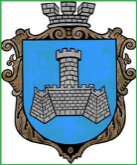 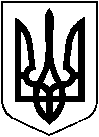           УКРАЇНАВІННИЦЬКОЇ ОБЛАСТІМІСТО ХМІЛЬНИКРОЗПОРЯДЖЕННЯМІСЬКОГО ГОЛОВИвід “ липня 2018р.              				№278-р   Про підготовку Плану реалізації Комунікаційної стратегії виконавчого комітету міської ради  Відповідно до рішення виконавчого комітету міської ради від 22.06.2018р. №231 «Про Комунікаційну стратегію виконавчого комітету Хмільницької міської ради», з метою покращення інформаційної взаємодії із населенням міста, забезпечення системної, стійкої та послідовної взаємодії виконавчих органів міської ради із громадянським суспільством, що відповідає п.4.2 «Інформування та залучення громадськості міста до процесів прийняття рішень» пріоритету «Розвиток громадянського суспільства» Стратегії стійкого розвитку міста Хмільника до 2020 року, керуючись ст.ст. 42, 59 Закону України “Про місцеве самоврядування в Україні”:Утворити робочу групу з підготовки Плану реалізації Комунікаційної стратегії виконавчого комітету міської ради у складі згідно з додатком.Робочій групі з підготовки Плану реалізації Комунікаційної стратегії виконавчого комітету міської ради до 01.08.2018р. підготувати та подати на затвердження міському голові проект Плану реалізації Комунікаційної стратегії виконавчого комітету міської ради. Контроль за виконанням цього розпорядження покласти на керуючого справами виконавчого комітету міської ради Маташа С.П. Міський голова 			          		   			           С.Б. РЕДЧИКС.П. МаташН.П. МазурН.А. Буликова                                                                             ДОДАТОК							до розпорядження міського голови 						          від „19” липня 2018р. №278-рС К Л А Дробочої групи з підготовки Плану реалізації Комунікаційної стратегії виконавчого комітету міської радиМіський голова  	                 	           С.Б.РЕДЧИКМАТАШ Сергій Петрович –керуючий справами виконавчого комітету міської ради - голова робочої групи.СТАШКОАндрій Володимирович  –заступник міського голови з питань діяльності виконавчих органів міської ради – співголова робочої групи.МАЗУР Наталія Петрівна   –начальник відділу інформаційної діяльності та комунікацій із громадськістю міської ради - секретар робочої групи.БУЛИКОВАНадія Анатоліївна_начальник юридичного відділу міської ради. ДЕМ’ЯНЮК Павло Ілліч –начальник відділу у справах сім’ї та молоді міської ради. ДОРОХ Віталій Володимирович –голова Ради Хмільницької районної громадської організації «ПРАВО» (за згодою). ЗАГІКА Володимир Михайлович –заступник міського голови з питань діяльності виконавчих органів міської ради.КОВЕДАГалина Іванівна–начальник управління освіти міської ради. КОЛОМІЙЧУК Валерій Петрович –начальник відділу цивільного захисту, оборонної роботи та взаємодії з правоохоронними органами міської ради. МЕЛЬНИК Людмила Федорівна  –начальник Центру надання адміністративних послуг у м. Хмільнику, державний адміністратор. НОСАЛЬСЬКИЙ Тарас Юрійович –голова громадської ради при виконавчому комітеті Хмільницької міської ради (за згодою). НАДКЕРНИЧНАЮлія Степанівна_завідувач сектору з питань культури міської ради.ПАЧЕВСЬКИЙ Віталій Григорович –начальник відділу з питань фізичної культури і спорту міської ради. ПІДВАЛЬНЮК Юрій Григорович –начальник управління економічного розвитку та євроінтеграції міської ради. ПОЛІЩУЧЕНКО Руслана Миколаївна ПРОКОПОВИЧ Ольга Дмитрівна  ––начальник архівного відділу міської ради. начальник загального відділу міської ради. СТАШОК Ігор Георгійович ТЕНДЕРИС Оксана Володимирівна ––начальник управління житлово-комунального господарства та комунальної власності міської ради.начальник відділу організаційно-кадрової роботи міської ради.ТИМОШЕНКО Ірина Ярославівна ЧЕРНІЙ Олена Володимирівна ––начальник управління праці та соціального захисту населення міської ради. голова громадської організації «Центр аналізу місцевої політики» (за згодою). 